В Усть-Катаве сотрудники полиции подводят итоги 2-го этапа межведомственной комплексной оперативно-профилактической операции «Мак-2021» Полицейскими Усть-Катавского городского округа ежедневно проводятся профилактические мероприятия с целью выявления фактов незаконного хранения и распространения наркотических средств.В результате проведенных оперативно-розыскных мероприятий сотрудниками уголовного розыска Отдела МВД России по Усть-Катавскому городскому округу задержан житель Трехгорного, 1999 года рождения, у которого было обнаружено и изъято 241 грамм конопли. Подозреваемый пояснил, что приехал в Усть-Катав в гости, собрал дикорастущую коноплю для личного потребления. По данному факту возбуждено уголовное дело по признакам преступления, предусмотренного частью 2 статьи 228 Уголовного кодекса Российской Федерации (незаконные приобретение, хранение, перевозка, изготовление, переработка наркотических средств, психотропных веществ или их аналогов, а также незаконные приобретение, хранение, перевозка растений, содержащих наркотические средства или психотропные вещества, либо их частей, содержащих наркотические средства или психотропные вещества). Максимальная санкция данной части статьи – лишение свободы сроком до десяти лет.Также, сотрудниками уголовного розыска Отдела МВД России по Усть-Катавскому городскому округу задержан местный житель, 1982 года рождения, в ходе личного досмотра у которого обнаружено 35 грамм конопли. Подозреваемый пояснил, что сорвал дикорастущую коноплю для личного потребления. По данному факту подразделением дознания возбуждено уголовное дело по признакам преступления, предусмотренного частью 1 статьи 228 Уголовного кодекса Российской Федерации (незаконные приобретение, хранение, перевозка, изготовление, переработка наркотических средств, психотропных веществ или их аналогов, а также незаконные приобретение, хранение, перевозка растений, содержащих наркотические средства или психотропные вещества, либо их частей,). Санкция данной части статьи предусматривает максимальное наказание в виде лишения свободы сроком до трех лет.В отношении подозреваемых избрана мера процессуального принуждения в виде обязательства о явке.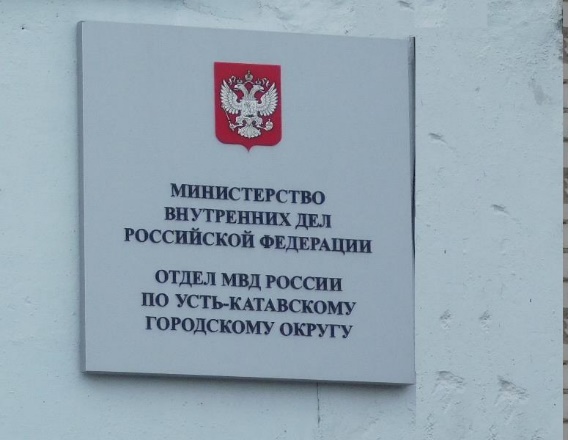 